                                                Petits pots de crème aux épices                                       (Pour 8 à 10 petits pots) 
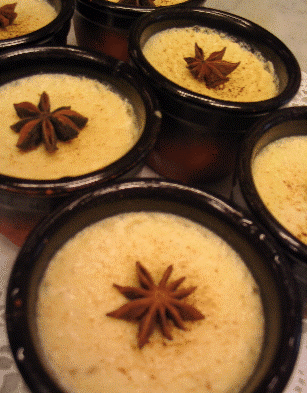 Ingrédients 
8 jaunes d'oeufs. 
150g de sucre semoule. 
1/2l de lait entier. 
1/2l de crème 35%. 
1 baton de vanille. 
4 anis étoilés. 
1 pincée de muscade en poudre. 
1 pincée de cannelle en poudre. 
1 clou de girofle. 

Préparation 
-Faire chauffer le lait et la crème infuser les épices. Eteindre le feu et laissez à couvert pendant 1/4 heure. 
-Blanchir les jaunes d'oeufs et le sucre. 
-Chinoiser le mélange lait et crème pour le débarasser des épices. 
-Porter à ébullition le lait et la crème, verser les jaunes et le sucre et mélanger rapidement, éteindre le gaz cette préparation ne doit pas cuire sur le feu. 
-Ecumer et verser dans de petits pots en terre. 
-Cuire au bain-marie dans un four à 140° pendant 35 minutes (Suivant le four et la taille des pots.) 
-Vérifier la cuisson en pointant un couteau au centre. 
-Refroidir décorer avec de l'anis étoilé et déguster. 

Conseils 
Cette préparation peut etre confectionnée la veille.